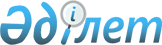 О внесении дополнений и изменений в приказ Министра финансов Республики Казахстан от 23 декабря 2008 года № 603 "Об утверждении формы и Правил представления Расчета по исчисленным, удержанным (начисленным) и перечисленным суммам обязательных пенсионных взносов, начисленным и перечисленным суммам социальных отчислений"
					
			Утративший силу
			
			
		
					Приказ Министра финансов Республики Казахстан от 6 сентября 2010 года № 442. Зарегистрирован в Министерстве юстиции Республики Казахстан 5 октября 2010 года № 6519. Утратил силу приказом Министра финансов Республики Казахстан от 13 января 2012 года № 21

      Сноска. Утратил силу приказом Министра финансов Республики Казахстан от 13.01.2012 № 21 (вводится в действие с 01.01.2012).      В связи с принятием Закона Республики Казахстан от 2 апреля 2010 года "О внесении изменений и дополнений в некоторые законодательные акты Республики Казахстан по вопросам исполнительного производства" ПРИКАЗЫВАЮ:



      1. Внести в приказ Министра финансов Республики Казахстан от 23 декабря 2008 года № 603 "Об утверждении формы и Правил представления Расчета по исчисленным, удержанным (начисленным) и перечисленным суммам обязательных пенсионных взносов, начисленным и перечисленным суммам социальных отчислений" (зарегистрированный в Реестре государственной регистрации нормативных правовых актов за № 5428, опубликованный в газете "Юридическая газета" от 31 декабря 2008 года № 197 (1597)) следующие дополнения и изменения:



      в Правилах представления Расчета по исчисленным, удержанным (начисленным) и перечисленным суммам обязательных пенсионных взносов, начисленным и перечисленным суммам социальных отчислений (форма 201.00), утвержденных указанным приказом:



      в абзаце втором пункта 1 после слова "нотариусами," дополнить словами "частными судебными исполнителями,";



      в пункте 8:



      в подпункте 1) слова "до 13 августа 2010 года" заменить словами "до 1 января 2012 года";



      в подпункте 2) слова "с 13 августа 2010 года" заменить словами "с 1 января 2012 года";



      в подпункте 7) после буквы "G" дополнить буквой ", H";



      в подпункте 1) пункта 9 после слова "адвокатом" дополнить словами ", частным судебным исполнителем".



      Форму Расчета по исчисленным, удержанным (начисленным) и перечисленным суммам обязательных пенсионных взносов; начисленным и перечисленным суммам социальных отчислений, утвержденных указанным приказом изложить согласно приложению к настоящему приказу.



      2. Налоговому комитету Министерства финансов Республики Казахстан (Ергожин Д.Е.) обеспечить государственную регистрацию настоящего приказа в Министерстве юстиции Республики Казахстан и его последующее опубликование в средствах массовой информации.



      3. Настоящий приказ подлежит опубликованию и вводится в действие со дня введения в действие Закона Республики Казахстан от 2 апреля 2010 года "О внесении изменений и дополнений в некоторые законодательные акты Республики Казахстан по вопросам исполнительного производства".      Министр финансов

      Республики Казахстан                       Б. Жамишев      "СОГЛАСОВАНО"

      Министр труда и социальной

      защиты населения

      Республики Казахстан

      Абдыкаликова Г.Н.__________

      "____" __________ 2010 года

Приложение к       

Приказу Министра финансов  

Республики Казахстан    

от 6 сентября 2010 года № 442Приложение к Правилам представления 

Расчета по исчисленным, удержанным  

(начисленным) и перечисленным суммам

обязательных пенсионных взносов;    

начисленным и перечисленным суммам  

социальных отчислений               Форма 201.00 РАСЧЕТ ПО ИСЧИСЛЕННЫМ, УДЕРЖАННЫМ (НАЧИСЛЕННЫМ)

И ПЕРЕЧИСЛЕННЫМ СУММАМ ОБЯЗАТЕЛЬНЫХ ПЕНСИОННЫХ ВЗНОСОВ;

НАЧИСЛЕННЫМ И ПЕРЕЧИСЛЕННЫМ СУММАМ СОЦИАЛЬНЫХ ОТЧИСЛЕНИЙ      Примечание РЦПИ!

      Графическая форма 201.00 к Правилам представления Расчета по исчисленным, удержанным (начисленным) и перечисленным суммам обязательных пенсионных взносов; начисленным и перечисленным суммам социальных отчислений в Базе данных не приводятся, при необходимости их можно получить на электронном носителе в РЦПИ.
					© 2012. РГП на ПХВ «Институт законодательства и правовой информации Республики Казахстан» Министерства юстиции Республики Казахстан
				